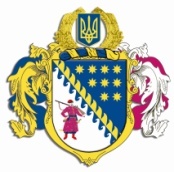 ДНІПРОПЕТРОВСЬКА ОБЛАСНА РАДАVIII СКЛИКАННЯПостійна комісія обласної ради з питань екології та енергозбереження кімната 330, просп. О. Поля, . Дніпро, 49004ВИСНОВКИ ТА РЕКОМЕНДАЦІЇ № 3/1005 грудня 2023 року                     11.00Заслухавши та обговоривши інформацію директора департаменту екології та природних ресурсів Дніпропетровської обласної державної адміністрації – військової адміністрації Науменко Я.О. стосовно проєкту організації території регіонального ландшафтного парку „Cамарські плавні”, охорони, відтворення та рекреаційного використання його природних комплексів і об’єктів на території Піщанської сільської ради Новомосковського району, постійна комісія в и р і ш и л а:Взяти до уваги інформацію директора департаменту екології та природних ресурсів Дніпропетровської обласної державної адміністрації – військової адміністрації. Підтримати проєкт рішення обласної ради „Про затвердження проєкту організації території регіонального ландшафтного парку „Cамарські плавні”, охорони, відтворення та рекреаційного використання його природних комплексів і об’єктів на території Піщанської сільської ради Новомосковського району”.Рекомендувати сесії обласної ради розглянути та погодити проєкт рішення „Про затвердження проєкту організації території регіонального ландшафтного парку „Cамарські плавні”, охорони, відтворення та рекреаційного використання його природних комплексів і об’єктів на території Піщанської сільської ради Новомосковського району”.Голова постійної комісії                                                         М.П. КУРЯЧИЙ